UJI AKTIVITAS ANTIBAKTERI EKSTRAK ETANOL DAUN DADAP SEREP (Erythrina variegata Hassk.) TERHADAP BAKTERI Staphylococcus aureus DAN Escherichia coliSKRIPSIOLEHRONI HARTAMA SINAGANPM. 152114102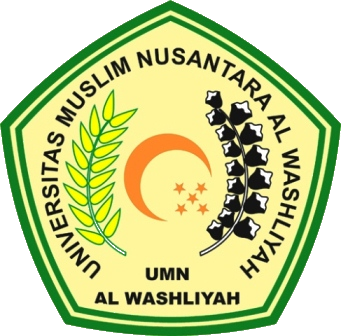 PROGRAM STUDI SARJANA FARMASIFAKULTAS FARMASIUNIVERSITAS MUSLIM NUSANTARA AL-WASHLIYAHMEDAN2021UJI AKTIVITAS ANTIBAKTERI EKSTRAK ETANOL DAUN DADAP SEREP (Erythrina variegata Hassk.) TERHADAP BAKTERI Staphylococcus aureus DAN Escherichia coliSKRIPSIDiajukan untuk memenuhi syarat-syarat memperoleh gelarSarjana Farmasi pada Fakultas Farmasi UniversitasMuslim Nusantara Al-Washliyah MedanOLEHRONI HARTAMA SINAGANPM. 152114102PROGRAM STUDI SARJANA FARMASIFAKULTAS FARMASIUNIVERSITAS MUSLIM NUSANTARA AL-WASHLIYAHMEDAN2021